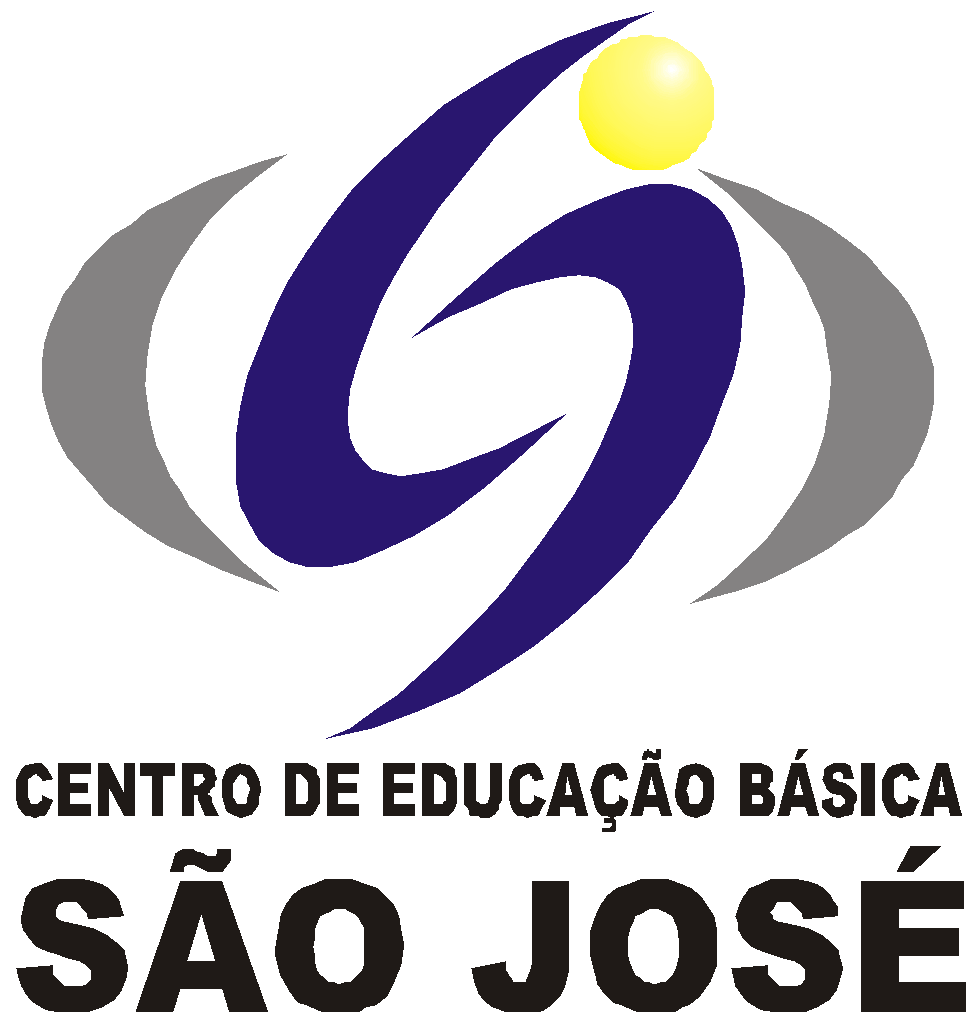 FUNDAÇÃO EDUCACIONAL CLAUDINO FRANCIOCENTRO DE EDUCAÇÃO BÁSICA SÃO JOSÉRoteiro de Estudo diário 4º ano B Professora DilcKSEGUNDA-FEIRA DIA 15/06/2020Senhores Pais,    Os alunos que não participarão das aulas presenciais deverão acompanhar a transmissão ao vivo da aula através do Google Meet, seguindo o Roteiro de Estudos das 13h às 17h.Este é o link FIXO para todas as aulas, todos os dias: meet.google.com/ygf-jijc-seu                                                                                                                          Atenciosamente, Equipe PedagógicaTURMA: 4 o ano B - Professora: DilckHorário de aula de segunda-feira 15/06/2020TURMA: 4 o ano B - Professora: DilckHorário de aula de segunda-feira 15/06/20201ª aula13h às 13h50Geografia: Unidade 1 – Mapa – Meio de representação/Páginas 91 até 93.2ª aula13h50 às 14h40Geografia: Unidade 1 – Mapa – Meio de representação/Páginas 94 até 97.14h40 às 15hIntervalo para lanche3ª aula15h às 15h50Português: Unidade 2 - De poesia em poesia/Páginas 170 até 177.4ª aula15h50 às 16h40Inglês - Revisão para a Avaliação Bimestral - Folha Impressa5ª aula16h40 às 17h Alfabeto de atividades da Educação FísicaObservações:Trazer as apostilas do 1º bimestre, agenda, estojo e as atividades desenvolvidas em casa. Os alunos que optarem pelas aulas on-line deverão retirar na escola as apostilas de Música e Artes.